Algebraic Proofs Starter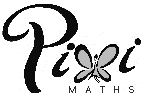 Match the statements to the algebraic expressions.Even numberOdd numberSum of an odd and an even numberSum of two consecutive even numbersSum of two consecutive odd numbersProduct of an odd and an even numberProduct of two consecutive even numbersProduct of two consecutive odd numbersDifference of two consecutive numbersSum of two consecutive numbersSquare of an odd numberSquare of an even number